Направления деятельности ОО “БРСМ”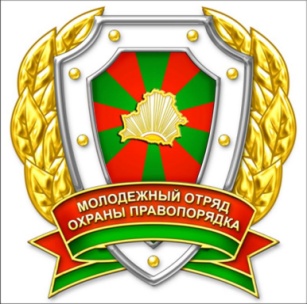 Беларусь – крынiца натхнення (гражданско-патриотическое воспитание молодежи)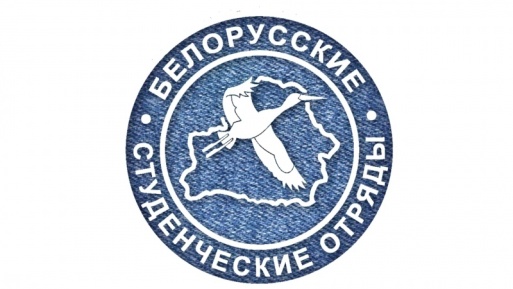 Труд – крут! (трудоустройство молодежи)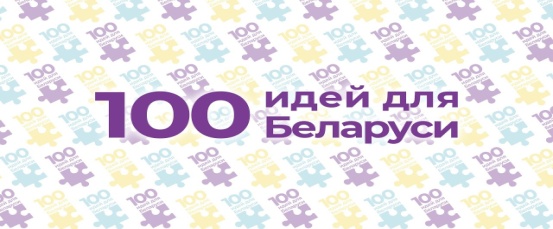 БРСМ: живи ярко! (поддержка одаренной и талантливой молодежи)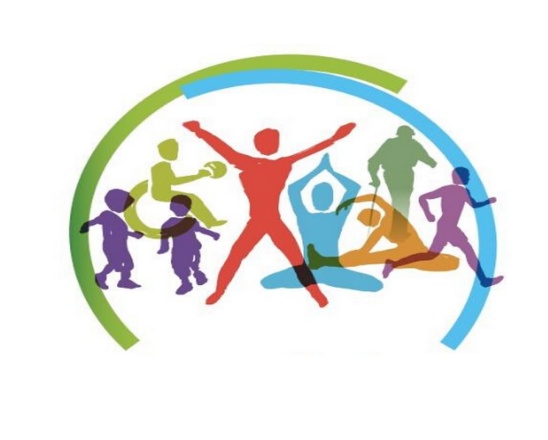 БРСМ: будь здоров! (здоровый образ жизни)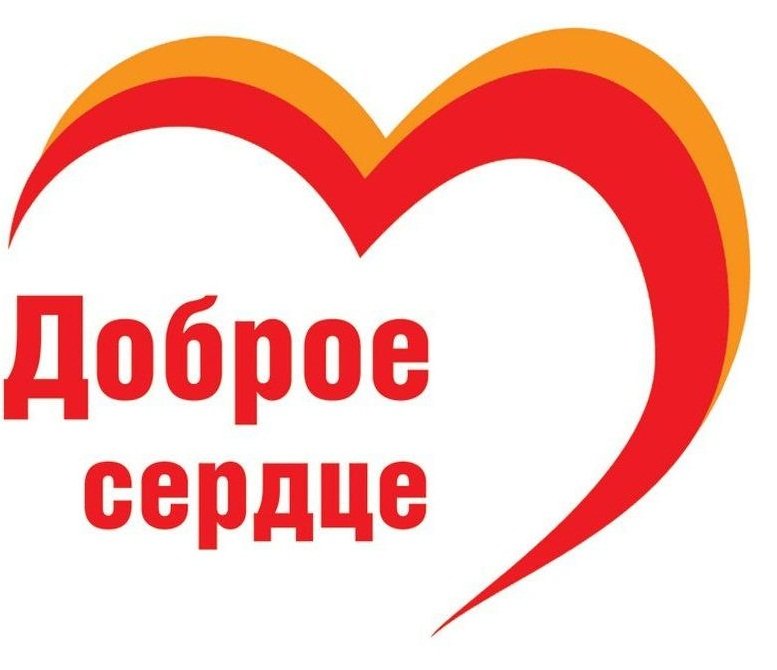 БРСМ: твори добро! (добровольчество и волонтерское движение
ОО «БРСМ» «Доброе Сердце»)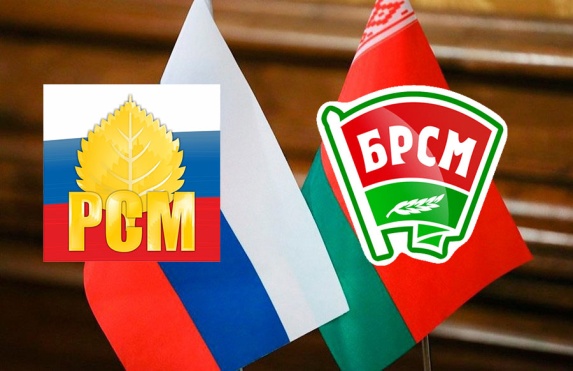 	БРСМ: энергия твоей жизни! (взаимодействие с партнерскими организациями, международное сотрудничество)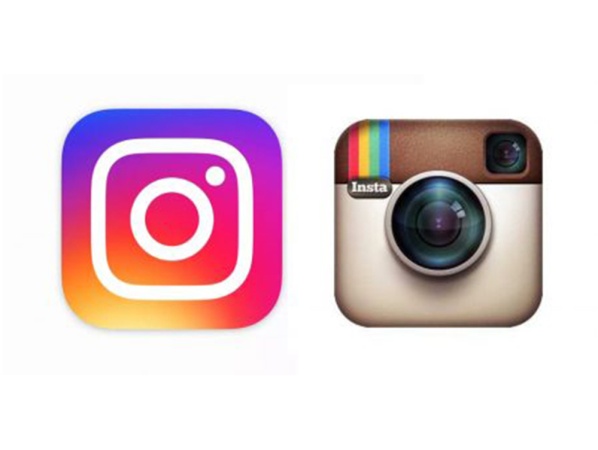 БРСМ: будь с нами! (информационно-имиджевая деятельность)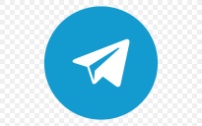 